            Государственное казенное учреждение Республики Крым                «Центр оценки и мониторинга качества образования»                        ИНФОРМАЦИОННАЯ СПРАВКА               о результатах  всероссийских проверочных работ          В соответствии с приказом Министерства образования и науки Российской Федерации от 27.01.2017 № 69 «О проведении мониторинга качества образования», Распоряжением Федеральной службы по надзору в сфере образования и науки (Рособрнадзор) от 30 августа 2016 года N 2322-05 «Об утверждении графиков проведения мероприятий, направленных на исследование качества образования на 2016-2017 годы», Распоряжением Федеральной службы по надзору в сфере образования и науки (Рособрнадзор) от 21.10.2016 N 2733-05 «О внесении изменений в распоряжение Федеральной службы по надзору в сфере образования и науки (Рособрнадзор) от 30 августа 2016 года N 2322-05», письмами Федеральной службы по надзору в сфере образования и науки (Рособрнадзор) от 02.02.2017 № 05-41 «Всероссийские проверочные работы» и от 23.03. 2017 N 05-104 «О проведении Всероссийских проверочных работ в 2017 году»  и во исполнение приказа Министерства образования, науки и молодежи Республики Крым от 09.03.2017 №445 «О проведении мониторинговых исследований качества образования в Республике Крым в 2017 году»  проведены Всероссийские проверочные работы (далее – ВПР) в образовательных организациях Республики Крым, реализующих программы начального общего, основного общего и среднего общего образования в 4 классах в следующие сроки: 18 апреля 2017 года – по учебному предмету «Русский язык» (часть 1 – диктант);20 апреля 2017 года – по учебному предмету «Русский язык» (часть 2);25 апреля 2017 года – по учебному предмету «Математика»;27 апреля 2017 года – по учебному предмету «Окружающий мир».5 классах в следующие сроки:18 апреля 2017 года – по учебному предмету «Русский язык»;20 апреля 2017 года – по учебному предмету «Математика»;25 апреля 2017 года – по учебному предмету «История»;27 апреля 2017 года – по учебному предмету «Биология».10 классах в следующие сроки:19 апреля 2017 года – по учебному предмету «География». 11 классах в следующие сроки:19 апреля 2017 года – по учебному предмету «География»;25 апреля 2017 года – по учебному предмету «Физика»;27 апреля 2017 года – по учебному предмету «Химия»;11 мая 2017 года – по учебному предмету «Биология»;18 мая 2017 года – по учебному предмету «История».Мониторинг направлен на обеспечение эффективной реализации федеральных государственных образовательных стандартов начального общего, основного общего и среднего общего образования за счет предоставления организациям, осуществляющим образовательную деятельность, единых проверочных материалов, единых критериев оценивания учебных достижений обучающихся.Тексты ВПР  разработаны в соответствии с требованиями Федеральных государственных образовательных стандартов с учетом примерных образовательных программ. Проверочные работы по формату приближены к традиционным контрольным работам. Отличительной особенностью ВПР является единство подходов к составлению вариантов заданий, проведению самих работ и их оцениванию, а также использование современных технологий, позволяющих обеспечить практически одновременное выполнение работ школьниками всей страны.Обучающиеся приняли  участие в ВПР в школах по месту обучения, работы проводились  учителями, работающими с данным классом. На выполнение проверочной работы отводилось один или два урока, в зависимости от класса и предмета.       Количественный состав участников ВПР по АТЕВ 4 классах Всероссийские проверочные работы проведены в следующие  сроки: 18 апреля 2017 года – по учебному предмету «Русский язык» (часть 1 – диктант);20 апреля 2017 года – по учебному предмету «Русский язык» (часть 2);25 апреля 2017 года – по учебному предмету «Математика»;27 апреля 2017 года – по учебному предмету «Окружающий мир».                           Русский язык, 4 класс18, 20  апреля 2017 года    Всероссийские  проверочные работы (ВПР) по русскому языку написали в штатном режиме 19445 обучающихся 4 классов из 532  общеобразовательных организаций Республики Крым. Назначение всероссийской проверочной работы Всероссийские проверочные работы  по русскому языку проводены с учетом национально-культурной и языковой специфики многонационального российского общества в целях осуществления мониторинга результатов перехода на ФГОС и направлены на выявление уровня подготовки школьников.  Назначение ВПР по русскому языку – оценить уровень общеобразовательной подготовки обучающихся 4  класса в соответствии с требованиями ФГОС. ВПР позволяют осуществить диагностику достижения предметных и метапредметных результатов, в том числе уровня сформированности универсальных учебных действий (УУД) и овладения межпредметными понятиями. Результаты ВПР в совокупности с имеющейся в образовательной организации информацией, отражающей индивидуальные образовательные траектории обучающихся,  могут быть использованы для оценки личностных результатов обучения.  Документы,  определяющие содержание проверочной работыСодержание проверочной работы соответствует Федеральному государственному образовательному стандарту начального общего образования (приказ Минобрнауки России от 6  октября 2009 г.  №373). Подходы к отбору содержания,  разработке структуры варианта проверочной работыВсероссийские проверочные работы основаны на системно-деятельностном, компетентностном и уровневом подходах. В рамках ВПР наряду с предметными результатами обучения выпускников начальной школы оцениваются также метапредметные результаты, в том числе уровень сформированности универсальных учебных действий (УУД) и овладения межпредметными понятиями. Предусмотрена оценка сформированности следующих УУД: Личностные действия: знание моральных норм и норм этикета, умение выделить нравственный аспект поведения,  ориентация в социальных ролях и межличностных отношениях. Регулятивные действия: целеполагание, планирование, контроль и коррекция, саморегуляция. Общеучебные универсальные учебные действия: поиск и выделение необходимой информации;  структурирование знаний;  осознанное и произвольное построение речевого высказывания в письменной форме;  выбор наиболее эффективных способов решения задач в зависимости от конкретных условий;  рефлексия способов и условий действия, контроль и оценка процесса и результатов деятельности; смысловое чтение как осмысление цели чтения и выбор вида чтения в зависимости от цели;  извлечение необходимой информации из прослушанных текстов различных жанров; определение основной и второстепенной информации; моделирование, преобразование модели. Логические универсальные действия: анализ объектов в целях выделения признаков;  синтез, в том числе самостоятельное достраивание с восполнением недостающих компонентов;  выбор оснований и критериев для сравнения; подведение под понятие; выведение следствий;  установление причинно-следственных связей;  построение логической цепи рассуждений;  доказательство. Коммуникативные действия: умение с достаточной полнотой и точностью выражать свои мысли в соответствии с задачами и условиями коммуникации, владение монологической и диалогической формами речи в соответствии с грамматическими и синтаксическими нормами родного языка. Ключевыми особенностями ВПР в начальной школе являются: −соответствие ФГОС; − соответствие отечественным традициям преподавания учебных предметов; − учет национально-культурной и языковой специфики многонационального российского общества; − отбор для контроля наиболее значимых аспектов подготовки как с точки зрения использования результатов обучения в повседневной жизни,  так и с точки зрения продолжения образования; − использование ряда заданий из открытого банка Национальных исследований качества образования (НИКО); − использование только заданий открытого типа. Тексты заданий в вариантах ВПР в целом соответствуют формулировкам, принятым в учебниках,  включенных в Федеральный перечень учебников,  рекомендуемых Министерством образования и науки РФ к использованию при реализации имеющих государственную аккредитацию образовательных программ начального общего образования. Структура варианта проверочной работы Вариант проверочной работы состоит из двух частей,  которые выполняются в разные дни и различаются по содержанию и количеству заданий. Основу первой части проверочной работы по русскому языку в 4 классе составил диктант и 2 задания по написанному тексту. Во вторую часть работы  включены задания на проверку грамотности чтения, а также задания, проверяющие знание основ системы русского литературного языка. На выполнение проверочной работы по русскому языку было отведено 90 минут. Задания частей 1 и 2  выполнялись в разные дни.  На выполнение заданий части 1  определено 45  минут. На выполнение заданий части 2  также отведено 45  минут. Специальная подготовка к проверочной работе не требовалась. Контролируемое содержание отражено в учебниках,  включенных в Федеральный перечень учебников,  рекомендуемых Министерством образования и науки РФ к использованию при реализации имеющих государственную Аккредитацию образовательных программ начального общего образования. Статистика по отметкам у обучающихся 4 классов Республики Крым по русскому языку выглядит следующими образом:    Результаты проверочных работ по русскому языку в разрезе АТЕТаким образом, качество обученности по русскому языку в Республике Крым составило 69,4%, что на 5,1% ниже, чем в Российской Федерации (74,5%).Под качеством обученности понимается совокупный процент учащихся, получивших отметки «4» и «5» по предмету.Весь массив участников ВПР дифференцируются по этому основанию на четыре группы в зависимости от показателей качества обученности:от 100% до 75% учеников, получивших в сумме «5» и «4»от 75%  до 50% учеников, получивших в сумме «5» и «4»от 50%  до 25% учеников, получивших в сумме «5» и «4»от 25%  до 0% учеников, получивших в сумме «5» и «4»В Республике Крым в 2 муниципальных образованиях  (г.Армянск, г.Красноперекопск) учащиеся 4 класса показали качество обученности по русскому языку от 75% до 100%, в 23 -  от 50% до 75%.На «5» написали работу 23,6%   учащихся республики (по России – 28,8%). Не справились с проверочной работой 4,3%, что выше показателя по России на 0,5% (РФ – 3,8%).      Общая гистограмма отметок по учебному предмету«Русский  язык», 4 классУспешно  справились с работой 98,8%  пятиклассников от числа  участвующих (по России - 99,1%). На «5» написали работу 15,2%, по России -21,7%). Не справились с проверочной работой 1,2% обучающихся, что выше показателя по России на 0,3% (по РФ – 0,9%). Качество обученности  по предмету «Окружающий мир» составило 68,7% (по РФ – 74,9%), что на 6,2% ниже.Качество обученности от 50 до 75%  показали 23 региона, от 75%  до 100% - 2 региона (г.Джанкой, г.Армянск), а также образовательные организации регионального подчинения. Общая гистограмма отметок по учебному предмету «Окружающий мир», 4 класс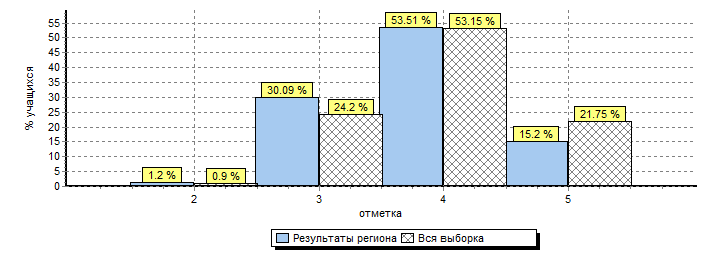 В 5 классах Всероссийские проверочные работы проведены в следующие сроки:18 апреля 2017 года – по учебному предмету «Русский язык»;20 апреля 2017 года – по учебному предмету «Математика»;25 апреля 2017 года – по учебному предмету «История»;27 апреля 2017 года – по учебному предмету «Биология».Русский язык, 5 класс18 апреля 2017 года проверочную работу по русскому языку написали 9315 обучающихся 5 классов из 278 общеобразовательных организаций Республики Крым. Обучающиеся 5 классов в течение 60 минут выполняли контрольное списывание с грамматическими заданиями,  направленными на выявление уровня владения обучающимися предметными правописными нормами современного русского литературного языка (орфографическими и правописными) и учебно-языковыми аналитическими умениями фонетического, морфемного, морфологического и синтаксического разборов, а также регулятивными и познавательными универсальными учебными действиями.Тексты заданий в вариантах ВПР в целом соответствуют формулировкам, принятым в учебниках, включенных в Федеральный перечень учебников, рекомендуемых Министерством образования и науки РФ к использованию при реализации имеющих государственную аккредитацию образовательных программ основного общего образования. Вариант проверочной работы содержал 12 заданий, в том числе 5 заданий к приведенному тексту для чтения. Задания 1–9 предполагали запись развернутого ответа, задания 10–12 - краткого ответа в виде слова (сочетания слов). Статистика по отметкам у обучающихся 5 классов Республики Крым по предмету «Русский язык»  выглядит следующими образом:Полученные результаты показали, что 78% учеников 5 классов, участвовавших в апробации ВПР, справились с проверочной работой, причем на «хорошо» и «отлично» написали работы 34,3% школьников (на 10,9% ниже, чем в среднем по РФ).Не смогли набрать минимального количества баллов 22% обучающихся, что на 6,6% выше, чем по РФ (15,4%).Качество обученности  по предмету «Русский язык» от 0% до 25% показал 1 регион (г.Саки), от 25% до 50%  - 23 региона,  от 50% до 75%  - 1 регион, от 75%  до 100% - 0 регионовОбщая гистограмма отметок по учебному предмету «Русский язык», 5 классМатематика, 5 класс20 апреля 2017 года состоялась проверочная работа по учебному предмету «Математика», в которой приняли участие   9384 обучающихся 5 классов Республики Крым.Проверочная работа   включала в себя 14 заданий и длилась 60 минут.В заданиях проверялось владение понятиями «делимость чисел», «обыкновенная дробь», «десятичная дробь»,  умение находить часть числа и число по его части,  контролировалось  умение находить неизвестный компонент арифметического действия,  проверялось умение решать текстовые задачи на движение, работу, проценты и задачи практического содержания, умение находить значение арифметического выражения с натуральными числами, содержащего скобки, умение применять полученные знания для решения задач практического характера, а также проверялось  развитие пространственных представлений. Работа содержала также задание повышенного уровня сложности, направленного на проверку логического мышления, умение проводить математические рассуждения. Статистика по отметкам у обучающихся 5 классов Республики Крым по предмету «Математика»  выглядит следующими образом:            Результаты проверочных работ по учебному предмету                            «Математика»   в разрезе АТЕУспешно  справились с работой 86,8%  пятиклассников от числа  участвующих (по России - 89,4%). На «5» написали работу 12,1%, (по России -23,2%), что на 11,1% меньше. Не справились с проверочной работой 13,2% обучающихся, что выше показателя по России на 2,6%. Качество обученности  по учебному предмету «Математика» составило 44,3% (по РФ – 57,7%), что на 13,4% ниже.Качество обученности от 25 до 50% показали 19 регионов, качество обученности от 50 до 75%  - 6 регионов, от 75%  до 100% -  не показал ни один  регион. Общая гистограмма отметок по учебному предмету «Математика», 5 классИстория, 5 класс25 апреля 2017 года  состоялась проверочная работа по учебному предмету «История», в которой приняли участие 8751 обучающихся 5 классов Республики Крым.Диагностическая работа нацелена на выявление овладения школьниками базовыми историческими знаниями, опытом применения историко-культурного подхода к оценке социальных явлений, умением применять исторические знания для осмысления сущности общественных явлений, умением искать, анализировать, сопоставлять и оценивать содержащуюся в различных источниках информацию о событиях и явлениях прошлого. Диагностическая работа также проверяет знание обучающимися истории, культуры родного края. Диагностическая работа для 5 класса посвящена истории Древнего мира (история зарубежных стран с древнейших времён до 476 г. н.э.) с учётом объёма изученного материала к моменту написания работы и истории родного края. Тексты заданий в КИМ в целом соответствуют формулировкам, принятым в учебниках, включённых в Федеральный перечень учебников, рекомендуемых Министерством образования и науки РФ к использованию при реализации имеющих государственную аккредитацию образовательных программ основного общего образованияНа работу  из 8 заданий отведено 45 минут. Статистика по отметкам у обучающихся 5 классов Республики Крым по предмету «История»  выглядит следующими образом:          Результаты проверочных работ по учебному предмету «История»                                                в разрезе АТЕПолученные результаты показали, что 92,2% учеников 5 классов, участвовавших в апробации ВПР, справились с проверочной работой, причем на «хорошо» и «отлично» написали работы 56,1% школьников (на 6,3% ниже, чем в среднем по РФ).Не смогли набрать минимального количества баллов  7,8% обучающихся, что на 0,6% выше, чем по РФ (7,2%).Качество обученности  по предмету «История»  показалиот 25 до 50%  - 3 региона (Красногвардейский, Ленинский районы, г.Саки).  от 50 до 75%  - 22 региона, от 75%  до 100% - 0 регионов.Общая гистограмма отметок по учебному предмету «История», 5 классБиология, 5 класс27 апреля 2017 года  состоялась проверочная работа по учебному предмету «Биология» для 8588 обучающихся 5 классов Республики Крым.Контрольные измерительные материалы ВПР направлены на проверку сформированности у обучающихся естественнонаучных требований: - формирование целостной научной картины мира; - овладение научным подходом к решению различных задач;         - овладение умениями формулировать гипотезы, конструировать, проводить эксперименты, оценивать полученные результаты;- овладение умением сопоставлять экспериментальные и теоретические знания с объективными реалиями окружающего мира; - воспитание ответственного и бережного отношения к окружающей среде; - формирование умений безопасного и эффективного использования лабораторного оборудования, проведения точных измерений и адекватной оценки полученных результатов, представления научно обоснованных аргументов своих действий, основанных на межпредметном анализе учебных задач. КИМ ВПР направлены на проверку сформированности у обучающихся предметных требований: - формирование первоначальных систематизированных представлений о биологических объектах, процессах, явлениях, закономерностях, о взаимосвязи живого и неживого в биосфере, овладение понятийным аппаратом биологии; - приобретение опыта использования методов биологической науки и проведения несложных биологических экспериментов для изучения живых организмов и человека; - освоение приемов выращивания и размножения культурных растений и домашних животных, ухода за ними. Ключевыми особенностями ВПР по биологии в 5 классе являются: - соответствие ФГОС основного общего образования; - соответствие отечественным традициям преподавания учебного предмета «Биология»; - учет национально-культурной и языковой специфики многонационального российского общества; - отбор для контроля наиболее значимых аспектов подготовки как с точки зрения использования результатов обучения в повседневной жизни и продолжения образования; Изучение биологии в 5 классе и содержание ВПР по биологии для 5 класса базируются на образовательных результатах освоения обучающимися предмета «Окружающий мир» в начальной школе. Так по итогам обучения в начальной школе обучающиеся могут различать явления природы; знают о частях растения (корень, стебель, лист, цветок, плод, семя), необходимых для жизни растения условиях (свет, тепло, воздух, вода), разнообразии растений (деревья, кустарники, травы; основные дикорастущие и культурные растения; растения родного края, их названия и краткая характеристика на основе наблюдений); понимают роль растений в природе и жизни людей; знают о разнообразии животных (насекомые, рыбы, птицы, звери, их отличия и др.; дикие и домашние животные; животные родного края, названия, краткая характеристика на основе наблюдений), условиях, необходимых для жизни животных (воздух, вода, тепло, пища), понимают роль домашних животных в природе и жизни людей. К окончанию обучения в начальной школе ученики также умеют описывать на основе предложенного плана объекты живой и неживой природы, выделять их основные существенные признаки; обнаруживать простейшие взаимосвязи между живой и неживой природой, взаимосвязи в живой природе; работать с естественнонаучной информацией и мн. др. .Тексты заданий в вариантах ВПР учитывают формулировки, принятые в учебниках, включенных в Федеральный перечень учебников, рекомендуемых Министерством образования и науки РФ к использованию при реализации имеющих государственную аккредитацию образовательных программ основного общего образования. Проверяемое в экзаменационных материалах содержание не выходит за рамки требований ФГОС ООО и не зависит от рабочих программ и учебников, по которым ведется преподавание биологии в конкретных образовательных организациях.  Вариант проверочной работы состоял из 8 заданий, которые различались по содержанию и проверяемым требованиям. На выполнение работы было отведено 45 минут.Статистика по отметкам у обучающихся 5 классов Республики Крым по предмету «Биология»  выглядит следующими образом:          Результаты проверочных работ по учебному предмету «Биология»                                           в разрезе АТЕУспешно  справились с работой 88%  пятиклассников от числа  участвующих (по России - 89,8%). На «5» написали работу 11,8%, (по России -12,5%), что на 0,7% меньше. Не справились с проверочной работой 12% обучающихся, что выше показателя по России на 0,7%. Качество обученности  по предмету «Биология» составило 57,9% (по РФ – 60%), что на 2,1% ниже.Качество обученности от 25% до 50% показали 4 региона (г.Армянск, Бахчисарайский, Ленинский, Раздольненский районы), качество обученности от 50% до 75%  - 19 регионов, от 75%  до 100% -  2 региона (г.Джанкой, г.Красноперекопск). ВПР в 11 классах проводились в следующие сроки:19 апреля 2017 года – по учебному предмету «География» (10/11 класс);25 апреля 2017 года – по учебному предмету «Физика»;27 апреля 2017 года – по учебному предмету «Химия»;11 мая 2017 года – по учебному предмету «Биология»;18 мая 2017 года – по учебному предмету «История».	ВНИМАНИЕ!!!Результаты проверочных работ в 11 классах представлены в баллах.Перевод баллов в отметки для работ 11 классов осуществляется на усмотрение образовательных организаций и ОИВ.География, 10/11 класс19 апреля 2017 года  проведена проверочная работа по учебному предмету «География»  в 10/11 классах Республики Крым, в которой приняли участие 8 955 обучающихся.Всероссийская проверочная работа  предназначена для итоговой оценки учебной подготовки выпускников, изучавших школьный курс географии на базовом уровне. Содержание всероссийской проверочной работы по географии определено  Федеральным компонентом Государственного образовательного стандарта среднего (полного) общего образования по географии, базовый уровень (приказ Минобразования России от 05.03.2004 № 1089 «Об утверждении Федерального компонента государственных стандартов начального общего, основного общего и среднего (полного) общего образования»).  Содержание и структура ВПР по географии обеспечивали  объективную оценку качества подготовки лиц, освоивших образовательные программы среднего (полного) общего образования. Содержание ВПР по географии определено требованиями к уровню подготовки выпускников, зафиксированными в Федеральном компоненте государственных стандартов основного общего и среднего (полного) общего образования по географии. Отбор содержания, подлежащего проверке в проверочной работе, осуществлен в соответствии с разделом «Обязательный минимум содержания основных образовательных программ» Федерального компонента государственных стандартов основного общего и среднего (полного) общего образования по географии. За основы взяты вопросы курса школьной географии, изучаемые в 8–11 классах.  Источники географической информации  Мировое хозяйство  Природопользование и геоэкология  Регионы и страны мира  География России В работе проверялось как знание географических явлений и процессов в геосферах и географических особенностей природы населения и хозяйства отдельных территорий, так и умение анализировать географическую информацию, представленную в различных формах, способность применять полученные в школе географические знания для объяснения различных событий и явлений в повседневной жизни. В проверочной работе были  использованы задания разных типов, формы которых обеспечивали их адекватность проверяемым умениям. На выполнение всей работы отведено 1,5 часа (90 минут).Каждый вариант проверочной работы включал в себя 17 заданий, различающихся формами и уровнями сложности. Результаты выполнения заданий  по географии группами учащихся (в % от числа участников)По результатам проверочной работы 718 обучающихся (8%) попали в группу, набравшую за выполнение  работы от 0 до 7 баллов;4 658 обучающихся (52%) – от 8 до 14 баллов;2 771 обучающийся (31%) – от 15 до 18 баллов;808 обучающихся (9%) – от 19 до 22 баллов.Физика, 11 класс25 апреля 2017 года состоялась проверочная работа по учебному предмету «Физика», в которой приняли участие 2 150 обучающихся Республики Крым.Всероссийская проверочная работа  предназначена для итоговой оценки учебной подготовки выпускников, изучавших школьный курс физики на базовом уровне.Содержание всероссийской проверочной работы по физике определено  Федеральным  компонентом государственного образовательного стандарта (ФК ГОС) среднего (полного) общего образования по физике, базовый уровень (приказ Минобразования России от 05.03.2004 № 1089 «Об утверждении Федерального компонента государственных стандартов начального общего, основного общего и среднего (полного) общего образования»).Структура проверочной работы отражала необходимость проверки всех основных требований к уровню подготовки выпускников по курсу физики базового уровня. В работу включены группы заданий, проверяющие умения, являющиеся составной частью требований к уровню подготовки выпускников. Отбор содержания курса физики для ВПР осуществлялся с учетом общекультурной и мировоззренческой значимости элементов содержания и их роли в общеобразовательной подготовке выпускников. Группы заданий проверяли умения различать изученный понятийный аппарат и применять величины и законы для описания и объяснения явлений и процессов; сформированность методологических умений; умение применять полученные знания для описания устройства и принципов действия различных технических объектов или распознавать изученные явления и процессы в окружающем мире; умение описывать какое-либо устройство  (как правило, это устройства, с которыми учащиеся встречаются в повседневной жизни); умение работать с текстовой информацией физического содержания. Каждый вариант ВПР содержал 18 заданий, различающихся формами и уровнями сложности. На выполнение всей работы отводилось 1,5 часа (90 минут).При разработке содержания проверочной работы учитывалась  необходимость оценки усвоения элементов содержания из всех разделов курса физики базового уровня: механики, молекулярной физики, электродинамики, квантовой физики и элементов астрофизики. Результаты выполнения заданий  по физике группами учащихся(в % от числа участников)Таким образом, 182 обучающихся  (8,5%) по результатам проверочной работы попали в группу, набравшую от 0 до 9 баллов;1 140 обучающихся (53%) – от 10 до 17 баллов;712 обучающихся (33,1%) – от 18 до 22 баллов;116 обучающихся (5,4) – от 23 до 26 баллов.Химия, 11 класс27 апреля 2017 года   проведена проверочная работа по учебному предмету «Химия» для 2 137 обучающихся 11 классов Республики Крым.Всероссийская проверочная работа  по химии предназначена для итоговой оценки уровня общеобразовательной подготовки выпускников средней школы, изучавших химию на базовом уровне.Содержание всероссийской проверочной работы по химии определяется на основе Федерального компонента государственного образовательного стандарта среднего (полного) общего образования по химии, базовый уровень (приказ Минобразования России от 05.03.2004 № 1089 «Об утверждении Федерального компонента государственных стандартов начального общего, основного общего и среднего (полного) общего образования»).Разработка ВПР по химии осуществляется с учетом следующих общих положений:  ВПР ориентирована на проверку усвоения системы знаний и умений, которая рассматривается в качестве инвариантного ядра содержания действующих программ по химии для средней школы;  проверка сформированности усвоения основных элементов содержания курса химии осуществляется на двух уровнях сложности: базовом и повышенном;  учебный материал, проверяемый заданиями ВПР, отбирается с учетом его общекультурной значимости для общеобразовательной подготовки выпускников средней школы. Каждый вариант ВПР содержит 15 заданий различных типов и уровней сложности. На выполнение всей работы отводится 1,5 часа (90 минут).В работе содержится 4 задания повышенного уровня сложности (их порядковые номера: 9, 10, 13, 14). Эти задания более сложные, так как их выполнение предполагает комплексное применение следующих умений: – составлять уравнения реакций, подтверждающих свойства веществ и/или взаимосвязь различных классов веществ, и электронный баланс окислительно-восстановительной реакции; –- объяснять обусловленность свойств и способов получения веществ их составом и строением; – моделировать химический эксперимент на основании его описания. Включенные в работу задания условно  распределены по четырем содержательным блокам: «Теоретические основы химии», «Неорганическая химия», «Органическая химия», «Методы познания в химии. Экспериментальные основы химии. Химия и жизнь».Результаты выполнения заданий  по химии группами учащихся(в % от числа участников)По результатам проверочной работы 94 обучающихся (4,4%) набрали от 0 до 12 баллов;1039 обучающихся (48,6%) – от 13 до 22 баллов;698 обучающихся (32,7%) – от 23 до 28 баллов;306 обучающихся (14,3%) – от 29 до 33 баллов.Биология, 11 класс11 мая 2017 года для  2 080 обучающихся Республики Крым состоялась проверочная работа по учебному предмету «Биология».Всероссийская проверочная работа предназначена для итоговой оценки учебной подготовки выпускников, изучавших школьный курс биологии на базовом уровне.Содержание всероссийской проверочной работы по биологии определено на основе следующих документов: – Федеральный компонент Государственного стандарта среднего (полного) общего образования по биологии (базовый уровень) (приказ Минобразования России от 05.03.2004 № 1089 «Об утверждении Федерального компонента государственных стандартов начального общего, основного общего и среднего (полного) общего образования»); – Федеральный компонент Государственного стандарта основного общего образования (приказ Минобразования России от 05.03.2004 № 1089 «Об утверждении Федерального компонента государственных стандартов начального общего, основного общего и среднего (полного) общего образования»).ВПР по биологии учитывали специфику предмета, его цели и задачи, исторически сложившуюся структуру базового биологического образования. Каждый вариант ВПР проверял инвариантное ядро содержания курса биологии, которое отражено в Федеральном компоненте Государственного стандарта среднего (полного) общего образования (базовый уровень), примерных программах и учебниках, рекомендуемых Минобрнауки России к использованию. ВПР конструировались, исходя из необходимости оценки уровня овладения выпускниками всех основных групп планируемых результатов по биологии за основное общее и среднее общее образование на базовом уровне. Задания контролировали степень овладения знаниями и умениями базового курса биологии и проверяли сформированность у выпускников практико-ориентированной биологической компетентности. Объектами контроля служат знания и умения выпускников, сформированные при изучении следующих разделов курса биологии основного общего и среднего общего образования: «Биология как наука. Методы научного познания», «Клетка», «Организм», «Вид», «Экосистемы», «Организм человека и его здоровье». Такой подход позволяет охватить проверкой основное содержание базового курса биологии, обеспечить валидность измерительных материалов. В проверочной работе преобладали задания общебиологического и практико-ориентированного содержания, поскольку это прямо вытекает из целей, поставленных перед базовым курсом биологии в среднем общем образовании. Поэтому в содержание проверки включены прикладные знания из области здорового образа жизни человека. Приоритетным при конструировании ВПР являлась необходимость проверки у выпускников сформированности способов деятельности: усвоение понятийного аппарата курса биологии; овладение методологическими умениями; применение знаний при объяснении биологических процессов, явлений, а также решении элементарных биологических задач. Овладение умениями по работе с информацией биологического содержания проверялось опосредованно через представления ее различными способами (в виде рисунков, схем, таблиц, графиков, диаграмм). В проверочной работе контролировалась также сформированность у учащихся 11 классов различных общеучебных умений и способов действий: использовать биологическую терминологию; распознавать объекты живой природы по описанию и рисункам; объяснять биологические процессы и явления, используя различные способы представления информации (таблица, график, схема); устанавливать причинно-следственные связи; проводить анализ, синтез; формулировать выводы; решать качественные и количественные биологические задачи; использовать теоретические знания в практической деятельности и повседневной жизни.Каждый вариант всероссийской проверочной работы состоял из 16 заданий, различающихся формами и уровнями сложности. На выполнение всей работы отводилось 1,5 часа (90 минут).Результаты выполнения заданий  по биологии группами учащихся(в % от числа участников)По результатам проверочной работы из 2 080 обучающихся60 обучающихся (2,9%) набрали от 0 до 11 баллов;768 обучающихся (36,9%) – от 12 до 20 баллов;1 056 обучающихся (50,8%) – от 21 до 26 баллов;196 обучающихся (9,4%) – от 27 до 30 баллов.Таким образом, не справились с работой по биологии 2,9% обучающихся Республики Крым.Качество обученности (количество «5» и «4») показали 60,2% обучающихся.История, 11 класс18 мая 2017 года проведена проверочная работа по истории для 7778 обучающихся 11 классов из 472 образовательных организаций Республики Крым.Всероссийская проверочная работа  предназначена для итоговой оценки учебной подготовки выпускников, изучавших школьный курс истории на базовом уровне.Содержание всероссийской проверочной работы определено на основе Федерального компонента государственного стандарта общего образования (приказ Минобразования России от 05.03.2004 № 1089 «Об утверждении Федерального компонента государственных стандартов начального общего, основного общего и среднего (полного) общего образования») и с учетом Историко-культурного стандарта, являющегося частью Концепции нового учебно-методического комплекса по отечественной истории. Всероссийская проверочная работа нацелена на выявление уровня овладения школьниками базовыми историческими знаниями, опытом применения историко-культурного подхода к оценке социальных явлений, умением применять исторические знания для осмысления сущности общественных явлений, умением искать, анализировать, сопоставлять и оценивать содержащуюся в различных источниках информацию о событиях и явлениях прошлого. ВПР также проверяет знание учащимися истории, культуры родного края. ВПР содержали задания по истории России с древнейших времен до наших дней и истории родного края. Знания по всеобщей истории проверялись  в работе только в контексте истории России. Тексты заданий в ВПР в целом соответствовали формулировкам, принятым в учебниках, включенных в Федеральный перечень учебников, рекомендуемых Министерством образования и науки РФ к использованию при реализации имеющих государственную аккредитацию образовательных программ среднего общего образования.Работа состояла  из 12 заданий. На выполнение всей работы отводилось  1,5 часа (90 минут).Результаты выполнения заданий  по истории группами учащихся(в % от числа участников)Из 7 778 обучающихся 11 классов вошли в группы, набравшие: от 0 до 7 баллов - 173 обучающихся  (2,2%); от 8 до 13 баллов – 1 600 обучающихся (20,6%);от 14 до 17 баллов – 3 228 обучающихся (41,5%);от 18 до 21 балла -  2 777 обучающихся (35,7).Таким образом, справились с заданиями  97,8% обучающихся, 2,2% - не справились с работой.                       4 класс                       4 класс                       4 класс                             5 класс                             5 класс                             5 класс                             5 класс10,11 класс11 класс11 класс11 класс11 классРус. языкМатематОкр.мирРус. языкМатематикаИсторияБиологияГеографияФизикаХимияИсторияБиологияОО интернатного типа999332232252Бахчисарайский р252525121212122255245Белогорский р272727141414142466246Джанкойский р393939171717173079309Кировский район171717109991743173Красногвардейский303030161616162766279Красноперекопский 13131377771233123Ленинский район292929151515152655205Нижнегорский р.232323121211112144204Первомайский р.18181899991733173Раздольненский р.1818181076101786144Сакский район343432171717173476336Симферопольский 42424220202020336103411Советский район16161688881533143Черноморский р.14141477771354144Симферополь494848252525254917174916Алушта121212666692292Армянск555222241151Джанкой888444482282Евпатория16161688881653163Керчь2121211099101955184Красноперекопск555332251151Саки666333361151Судак999444472484Феодосия222222131313132167216Ялта252525232312112344234Кол-во учащихся1944519613 194739315938487518588895521502137 7778 2080Количество школ532531529278273258262478120122472121РегионКоличество учащихсяРаспределение групп баллов в %Распределение групп баллов в %Распределение групп баллов в %Распределение групп баллов в %РегионКоличество учащихся2345Вся выборка13438443,821,745,728,8Республика Крым194454,326,345,823,6                                           АТЕ Количество учащихсяРаспределение групп баллов в %Распределение групп баллов в %Распределение групп баллов в %Распределение групп баллов в %                                           АТЕ Количество учащихся2345РФ1 343 8443,821,745,728,8Республика Крым19 4454,326,345,823,6Алушта5562,724,150,023,2Армянск2520,019,847,232,9Бахчисарайский муниципальный район9265,122,645,726,7Белогорский муниципальный район7336,025,544,723,7Джанкой4570,226,348,125,4Джанкойский муниципальный район7314,228,944,022,8Евпатория1 1423,628,549,718,2Керчь1 0996,624,944,923,5Кировский муниципальный район5593,926,546,922,7Красногвардейский муниципальный район8684,728,244,622,5Красноперекопск2981,023,251,324,5Красноперекопский муниципальный район2534,026,144,725,3Ленинский муниципальный район4758,032,636,223,2Нижнегорский муниципальный район4685,131,241,722,0Первомайский муниципальный район2575,127,648,219,1Раздольненский муниципальный район3095,228,248,917,8Саки31611,734,839,214,2Сакский муниципальный район7582,625,643,528,2Симферополь4 0994,324,246,025,5Симферопольский муниципальный район1 4724,329,445,620,7Советский муниципальный район3805,335,044,515,3Судак3683,026,145,425,5Феодосия9993,922,648,425,0Черноморский муниципальный район3693,526,844,225,5Ялта1 3013,025,446,125,5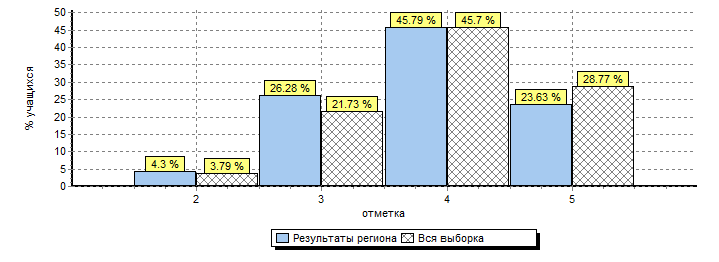 Математика, 4 класс           25 апреля 2017 года  19613 обучающихся из 531 общеобразовательной организации Республики Крым написали проверочные работы по учебному предмету «Математика».           Работа содержала 11 заданий, на ее выполнение было отведено 45 минут.           ВПР проверяла умение выполнять арифметические действия с числами и числовыми выражениями, умение использовать начальные математические знания для описания и объяснения окружающих предметов, процессов, явлений, для оценки количественных и пространственных отношений предметов, процессов, явлений.  Также проверялось умение читать, записывать и сравнивать величины (время), используя основные единицы измерения величин и соотношения между ними; умение исследовать, распознавать и изображать геометрические фигуры; умение работать с таблицами, схемами, графиками, диаграммами, анализировать и интерпретировать данные; овладение основами логического и алгоритмического мышления.Статистика по отметкам у обучающихся 4 классов Республики Крым по математике выглядит следующими образом:                Результаты проверочных работ по учебному предмету                                 «Математика» в разрезе АТЕУспешно  справились с работой 97,4%  четвероклассников от числа  участвующих (по России - 97,8%). На «5» написали работу 36,9% обучающихся, (по России - 46,7%). Не справились с проверочной работой 2,6% обучающихся, что выше показателя по России на 0,4%. Качество обученности по республике составило 73,8%, что на 4,8% ниже, чем по РФ (78,6%).Качество обученности от 50% до 75%  показали 16 регионов, от 75%  до 100% - 9 регионов. Общая гистограмма отметок по учебному предмету «Математика» , 4 класс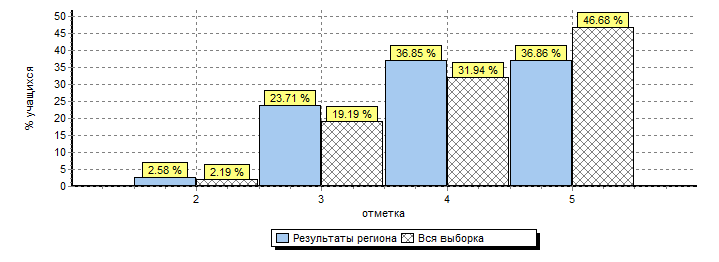 Окружающий мир, 4 класс                27 апреля 2017 года 19473 обучающихся из 529 общеобразовательных организаций Республики Крым  написали проверочные работы по учебному предмету «Окружающий мир».              Работа содержала 10 заданий, на ее выполнение было отведено 45 минут.              Вариант проверочной работы состоял из двух частей, которые различались  по содержанию и количеству заданий. Часть 1 содержала 6 заданий, направленных, прежде всего, на выявление уровня владения обучающимися начальными сведениями о сущности и особенностях природных объектов, процессов и явлений, об элементарных нормах здоровьесберегающего поведения в природной и социальной среде, а также на освоение умений анализировать информацию, представленную в разных формах               Часть 2 содержала 4 задания с развернутым ответом, направленных на освоение умения осознанно строить речевое высказывание в соответствии с коммуникативной задачей. Необходимо отметить, что понимание социальных объектов, явлений и процессов, проверяемое заданиями части 2, является основой социализации обучающихся, освоения ими свойственных возрасту базовых социальных ролей, формирования основ гражданской идентичности. Статистика по отметкам у обучающихся 4 классов Республики Крымпо предмету «Окружающий мир»  выглядит следующими образом:Результаты проверочных работ по учебному предмету«Окружающий мир»  в разрезе АТЕРегионКоличество учащихсяРаспределение групп баллов в %Распределение групп баллов в %Распределение групп баллов в %Распределение групп баллов в %РегионКоличество учащихся2345Вся выборка1 101 17015,439,433,411,8Республика Крым9 31522,043,727,17,2              Результаты проверочных работ по учебному предмету                               «Русский язык»  в разрезе АТЕ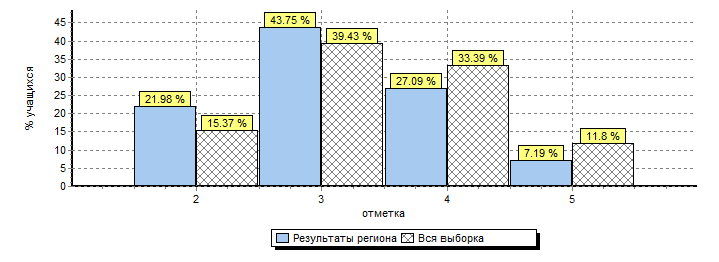 РегионКоличество учащихсяРаспределение групп баллов в %Распределение групп баллов в %Распределение групп баллов в %Распределение групп баллов в %РегионКоличество учащихся2345Вся выборка1 099 27710,631,734,523,2Республика Крым9 38413,242,532,212,1                                           АТЕ Количество   учащихсяРаспределение групп баллов в %Распределение групп баллов в %Распределение групп баллов в %Распределение групп баллов в %                                           АТЕ Количество   учащихся2345РФ1 099 27710,631,734,523,2Республика Крым9 38413,242,532,212,1Алушта36115,850,727,75,8Армянск1205,858,326,79,2Бахчисарайский муниципальный район40115,040,933,410,7Белогорский муниципальный район37214,540,129,815,6Джанкой20113,943,833,39,0Джанкойский муниципальный район31912,551,729,26,6Евпатория5868,742,838,410,1Керчь53412,250,028,89,0Кировский муниципальный район2806,135,743,914,3Красногвардейский муниципальный район21517,744,230,27,9Красноперекопск1605,636,945,611,9Красноперекопский муниципальный район15511,638,132,318,1Ленинский муниципальный район17019,444,127,19,4Нижнегорский муниципальный район28116,743,428,111,7Первомайский муниципальный район13710,936,536,516,1Раздольненский муниципальный район767,943,427,621,1Саки6917,444,929,08,7Сакский муниципальный район2899,038,432,919,7Симферополь1 90714,539,032,414,1Симферопольский муниципальный район66211,545,832,99,8Советский муниципальный район17723,243,526,66,8Судак19810,137,435,916,7Феодосия45316,145,526,711,7Черноморский муниципальный район14512,438,637,211,7Ялта1 11613,441,331,613,7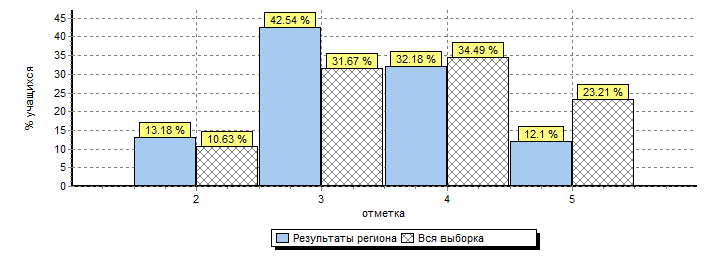 РегионКоличество учащихсяРаспределение групп баллов в %Распределение групп баллов в %Распределение групп баллов в %Распределение групп баллов в %РегионКоличество учащихся2345Вся выборка9547237.230.441.421Республика Крым87517.836.140.615.5                                           АТЕ Количество   учащихсяРаспределение групп баллов в %Распределение групп баллов в %Распределение групп баллов в %Распределение групп баллов в %                                           АТЕ Количество   учащихся2345РФ954 7237,230,441,421,0Республика Крым8 7517.836,140,615,5Алушта37415,034,038,013,1Армянск1208,335,048,38,3Бахчисарайский муниципальный район3959,136,539,015,4Белогорский муниципальный район3766,141,036,416,5Джанкой2013,033,338,325,4Джанкойский муниципальный район3139,932,341,916,0Евпатория4537,938,437,116,6Керчь5174,836,643,714,9Кировский муниципальный район2244,945,138,411,6Красногвардейский муниципальный район20810,645,733,710,1Красноперекопск886,840,939,812,5Красноперекопский муниципальный район14510,336,637,915,2Ленинский муниципальный район32815,237,532,614,6Нижнегорский муниципальный район2744,436,137,621,9Первомайский муниципальный район1319,931,338,919,8Раздольненский муниципальный район801,227,546,225,0Саки17514,948,028,68,6Сакский муниципальный район2761,822,846,728,6Симферополь1 8727,135,842,914,3Симферопольский муниципальный район67811,735,841,211,4Советский муниципальный район13310,528,641,419,5Судак1882,129,851,117,0Феодосия4545,537,241,615,6Черноморский муниципальный район1353,744,437,014,8Ялта5837,434,342,416,0ОО интернатного типа300,013,353,333,3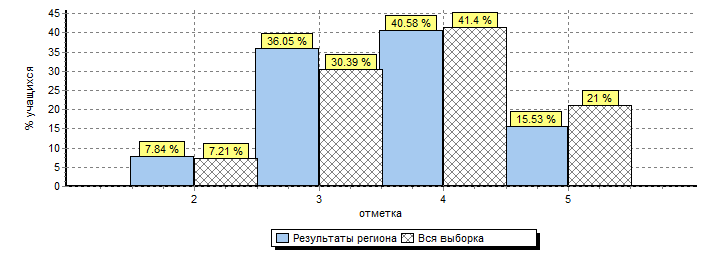 РегионКоличество учащихсяРаспределение групп баллов в %Распределение групп баллов в %Распределение групп баллов в %Распределение групп баллов в %РегионКоличество учащихся2345Вся выборка929 86910,229,847,512,5Республика Крым8 58812,030,146,111,8                                           АТЕ Количество   учащихсяРаспределение групп баллов в %Распределение групп баллов в %Распределение групп баллов в %Распределение групп баллов в %                                           АТЕ Количество   учащихся2345РФ929 86910,229,847,512,5Республика Крым8 58812,030,146,111,8Алушта3707,827,854,110,3Армянск12223,036,133,67,4Бахчисарайский муниципальный район42520.932,738,18,2Белогорский муниципальный район25612.921,952,013,3Джанкой1970,019,358,422,3Джанкойский муниципальный район30812,034,741,911,4Евпатория57010,936,544,77,9Керчь39014,628,748,77,9Кировский муниципальный район3007,024,749,718,7Красногвардейский муниципальный район2089,134,644,711,5Красноперекопск932,211,847,338,7Красноперекопский муниципальный район14717,732,046,93,4Ленинский муниципальный район19422,738,136,62,6Нижнегорский муниципальный район2748,424,552,215,0Первомайский муниципальный район12913,227,148,111,6Раздольненский муниципальный район17020,032,438,29,4Саки17913,434,643,68,4Сакский муниципальный район2608,824,251,515,4Симферополь1 87010,528,744,216,6Симферопольский муниципальный район58212,232,047,68,2Советский муниципальный район19513,332,846,27,7Судак1823,828,652,714,8Феодосия44811,629,749,39,4Черноморский муниципальный район1037,832,049,510,7Ялта58716,433,943,36,5ОО регионального подчинения2920,751,727,60,0Общая гистограмма отметок по учебному предмету «Биология», 5 класс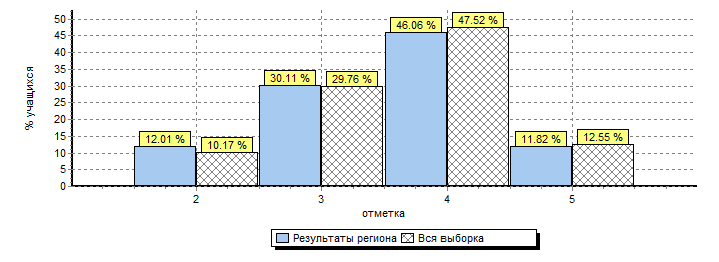 РегионКол-во уч.1234567891011121314151617К117К217К3РегионКол-во уч.1111111111122111121Вся выборка325 91868838273868680704090857733826553503332Республика Крым8 95565728283827879653487867429794747513229Ср.% вып. уч. гр.баллов [0-7]718372742484324443311444420735891132Ср.% вып. уч. гр.баллов [8-14]4 65859668080797574612386847018763433331713Ср.% вып. уч. гр.баллов [15-18]2 77175879191929190734696958740926667775248Ср.% вып. уч. гр.баллов [19-22]80890959797969697877799999570989088988284РегионКол-во уч.123456789101112131415161718РегионКол-во уч.222111121112212112Вся выборка239 988746943657865757481856429796366677337Республика Крым2 150727139537862706975866422756461648338Ср.% вып. уч. гр.баллов [0-9]18221491022474123143252244442139375311Ср.% вып. уч. гр.баллов [10-17]1 140666430447555696171855711705557587926Ср.% вып. уч. гр.баллов [18-22]712908255698973799287958035878470759456Ср.% вып. уч. гр.баллов [23-26]11696968190979198989798967310091839410087РегионКол-во уч-ся123456789101112131415РегионКол-во уч-ся221222223322332Вся выборка225 176839469929376826367708575483744Республика Крым2 137869462939478806859698474352732Ср.% вып. уч. гр.баллов [0-12]9467723869633634187164423215Ср.% вып. уч. гр.баллов [13-22]1 03982935392947274584158796212811Ср.% вып. уч. гр.баллов [23-28]698909769969786907979839190493541Ср.% вып. уч. гр.баллов [29-33]3069510085999992979494909697917988РегионКол-во уч-ся123.13.24567.17.28910.110.211121314.114.21516РегионКол-во уч-ся22111131122112211122Вся выборка240 8468067926772747883806979758566777581583765Республика Крым2 0807567907264747686786483698564767483513664Ср.% вып. уч. гр.баллов [0-11]60503052334343204832374333453413204213323Ср.% вып. уч. гр.баллов [12-20]7686653865955636776625975567949555269371246Ср.% вып. уч. гр.баллов [21-26]1 0567974937968798393886688758972919093584675Ср.% вып. уч. гр.баллов [27-30]1969490979884959799998199949691969899788290РегионКол-во уч-ся12345678910К110К21112РегионКол-во уч-ся1221411211221Вся выборка257 25494856776877470919079557166Республика Крым7 77896886367856266929479536355Ср.% вып. уч. гр.баллов [0-7]173592628172020184748501386Ср.% вып. уч. гр.баллов [8-13]1 60091714238635052818655212920Ср.% вып. уч. гр.баллов [14-17]3 22897916065906063949677456149Ср.% вып. уч. гр.баллов [18-21]2 77799988189977379989997848986